Председатель Совета депутатовмуниципального образования      		                             «Муниципальный округ Можгинский районУдмуртской Республики»                                                                 		Г. П. КорольковаГлава муниципального образования «Муниципальный округ Можгинский районУдмуртской Республики»                                                                   		А. Г. Васильев        г. Можга«20»  декабря 2023 года         № ____Проект вносит:Первый заместитель главы Администрации района по строительству и муниципальной инфраструктуре			            И.В. ТубыловСогласовано:Председатель Совета депутатовмуниципального образования      		                             «Муниципальный округ Можгинский районУдмуртской Республики»                                                                 		Г. П. КорольковаГлава муниципального образования «Муниципальный округ Можгинский районУдмуртской Республики»                                                                   		А. Г. ВасильевНачальник отдела организационной и правовой работы - юрисконсульт								В.Е. АлексееваУТВЕРЖДЕН решением Совета депутатов муниципального образования «Муниципальный округ Можгинский район Удмуртской Республики»от 20 декабря 2023 года № ____ Прогнозный план (программа) приватизациимуниципального имущества муниципального образования «Муниципальный округ Можгинский район Удмуртской Республики» на 2024 годЦели и задачи приватизации муниципального имущества в 2024 годуПрогнозный план (программа) приватизации муниципального имущества муниципального образования «Муниципальный округ Можгинский район Удмуртской Республики» на 2024 год разработан в соответствии с Федеральным законом «О приватизации государственного и муниципального имущества» от 21 декабря 2001 года № 178-ФЗ.Приватизация муниципального имущества нацелена на достижение строгого соответствия состава муниципального имущества функциям муниципального района.Основными задачами муниципальной политики в сфере приватизации муниципального имущества в 2024 год являются:приватизация муниципального имущества, не задействованного в обеспечении осуществления функций и полномочий муниципального района;создание условий для привлечения внебюджетных инвестиций;формирование доходов местного бюджета;уменьшение расходов бюджета на управление муниципальным имуществом. 2. Муниципальное имущество, приватизация которого планируется в 2024 году:          Здание магазина, адрес: Удмуртская Республика, Можгинский район, ст. Керамик, ул. Лесная 12а, кадастровый № 18:17:039001:240, общая площадь 69,7 кв.м, назначение: нежилое. Прогноз размеров поступлений в местный бюджет от продажи муниципального имуществаИсходя из оценки прогнозируемой стоимости предлагаемых к приватизации объектов, ожидаются поступления в местный бюджет от продажи находящегося в муниципальной собственности имущества в 2024 году в размере 212 тысяч рублей. ПОЯСНИТЕЛЬНАЯ ЗАПИСКА к проекту решения Совета депутатов муниципального образования «Муниципальный округ Можгинский район Удмуртской Республики» «О Прогнозном плане (программе) приватизациимуниципального имущества муниципального образования «Муниципальный округ Можгинский район Удмуртской Республики» на 2024 год»Здание магазина, расположенное по адресу: Удмуртская Республика, Можгинский район, ст. Керамик, ул. Лесная 12а было передано из федеральной собственности в муниципальную собственность в 2020 году. После ликвидации ФКУ ЛИУ-2 УФСИН России по УР, населенный пункт станция Керамик остался без единственного магазина, и встал остро вопрос об открытии данного магазина. В тот момент единственным возможным вариантом открытия магазина была передача его в муниципальную собственность с дальнейшим предоставлением в аренду. Здание магазина было передано в аренду в 2020 году, в апреле 2023 года договор аренды расторгнут в связи с отказом арендатора от аренды.После чего трижды объявлялся аукцион на право заключения договора аренды, однако, все аукционы не состоялись по причине отсутствия заявок. Информация о возможности продажи или аренды также размещалась в течение года на официальном сайте Можгинского района и в сообществе «Можгинский район» в социальной сети «ВКонтакте». Предложений также никаких не поступило.  Данный объект в обеспечении осуществления функций и полномочий муниципального района не задействован и не планируется задействовать. Начальник отдела имущественных отношений 				Н.Н. НабиеваСОВЕТ  ДЕПУТАТОВМУНИЦИПАЛЬНОГО ОБРАЗОВАНИЯ«МУНИЦИПАЛЬНЫЙ ОКРУГ МОЖГИНСКИЙ РАЙОН УДМУРТСКОЙ РЕСПУБЛИКИ»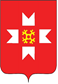 «УДМУРТ ЭЛЬКУНЫСЬ МОЖГА  ЁРОС МУНИЦИПАЛ ОКРУГ» МУНИЦИПАЛ КЫЛДЫТЭТЫСЬДЕПУТАТЪЕСЛЭН КЕНЕШСЫО Прогнозном плане (программе) приватизациимуниципального имущества муниципального образования «Муниципальный округ Можгинский район Удмуртской Республики» на 2024 год   В соответствии с Федеральным законом от 21 декабря 2001 года № 178-ФЗ «О приватизации государственного и муниципального имущества» и Уставом муниципального образования «Муниципальный округ Можгинский район Удмуртской Республики»СОВЕТ ДЕПУТАТОВ РЕШИЛ:             1. Утвердить прилагаемый Прогнозный план (программу) приватизации муниципального образования «Муниципальный округ Можгинский район Удмуртской Республики» на 2024 год.            2. Администрации муниципального образования «Муниципальный округ Можгинский район Удмуртской Республики» осуществить мероприятия по реализации Прогнозного плана (программу) приватизации муниципального имущества Можгинского района на 2024 год.            3. Опубликовать настоящее решение на официальном сайте муниципального образования «Муниципальный округ Можгинский район Удмуртской Республики» и в собрании муниципальных правовых актов муниципального образования «Муниципальный округ Можгинский район Удмуртской Республики».О Прогнозном плане (программе) приватизациимуниципального имущества муниципального образования «Муниципальный округ Можгинский район Удмуртской Республики» на 2024 год   В соответствии с Федеральным законом от 21 декабря 2001 года № 178-ФЗ «О приватизации государственного и муниципального имущества» и Уставом муниципального образования «Муниципальный округ Можгинский район Удмуртской Республики»СОВЕТ ДЕПУТАТОВ РЕШИЛ:             1. Утвердить прилагаемый Прогнозный план (программу) приватизации муниципального образования «Муниципальный округ Можгинский район Удмуртской Республики» на 2024 год.            2. Администрации муниципального образования «Муниципальный округ Можгинский район Удмуртской Республики» осуществить мероприятия по реализации Прогнозного плана (программу) приватизации муниципального имущества Можгинского района на 2024 год.            3. Опубликовать настоящее решение на официальном сайте муниципального образования «Муниципальный округ Можгинский район Удмуртской Республики» и в собрании муниципальных правовых актов муниципального образования «Муниципальный округ Можгинский район Удмуртской Республики».О Прогнозном плане (программе) приватизациимуниципального имущества муниципального образования «Муниципальный округ Можгинский район Удмуртской Республики» на 2024 год   В соответствии с Федеральным законом от 21 декабря 2001 года № 178-ФЗ «О приватизации государственного и муниципального имущества» и Уставом муниципального образования «Муниципальный округ Можгинский район Удмуртской Республики»СОВЕТ ДЕПУТАТОВ РЕШИЛ:             1. Утвердить прилагаемый Прогнозный план (программу) приватизации муниципального образования «Муниципальный округ Можгинский район Удмуртской Республики» на 2024 год.            2. Администрации муниципального образования «Муниципальный округ Можгинский район Удмуртской Республики» осуществить мероприятия по реализации Прогнозного плана (программу) приватизации муниципального имущества Можгинского района на 2024 год.            3. Опубликовать настоящее решение на официальном сайте муниципального образования «Муниципальный округ Можгинский район Удмуртской Республики» и в собрании муниципальных правовых актов муниципального образования «Муниципальный округ Можгинский район Удмуртской Республики».